Вариант 8Задание 1.С помощью таблицы 5а МТ-75 выбрать значения логарифмов всех тригонометрических функций (sin, cos, tg, ctg, sec, cosec) для угла  и Задание 2.С помощью таблицы 5а МТ-75 по значению логарифмов тригонометрических функций выбрать значение угла. Задание 3. Решение сферического треугольника. 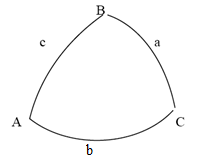 1. Дано: а,в,с - вывести рабочие формулы для определения А,В,С. Теорема косинусов2. Дано: А, В, С - вывести рабочие формулы для определения а,в,с. Теорема косинусов3. Дано : а, в, С - вывести рабочие формулы для определения А, В, с. ctg B sin C = ctg b sin a – cos a cos CЗадание 4. Решение косоугольного сферического треугольника. В сферическом треугольнике даны два угла и сторона между ними:Определить: А, b, с.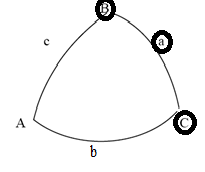 ctg B sin C = ctg b sin a – cos a cos Cctg b = ctg B sin C cosec a + ctg a cos Ccos A = - cos B cos C + sin B sin C cos actg c = ctg C sin B cosec a + ctg a cos Bcos A = - cos B cos C + sin B sin C cos a	{-	-	+	+	+	+I +II (α)}ctg b = ctg B sin C cosec a + ctg a cos C	{+	+	+	+	-	+I-II (β)}ctg c = ctg C sin B cosec a + ctg a cos B 	{-	+	+	+	+	-I+II (β)}Ответ: Задание 5. Найти a, b, C.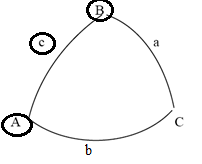 cos C = sin B cos c	{+	-		-}		C > 90°ctg a = ctg c cos B		{-	-		+}		a < 90°ctg b = ctg B cosec c	{-	+		-}		b > 90°Ответ: Задание 6.Дано:φ1=43°51.1ˋN	λ1=142°34.9ˋEφ2=58°36.6ˋN	λ2=171°56.9ˋEРассчитываем РШ, РМЧ, РДС помощью программируемого микрокалькулятора по приложенной программе вычисляем значения величин:Результаты расчетов:Kлок=50.9°NE=50.9°Расчет выигрыша в расстоянии:Задание 7. Обработка равноточных наблюдений и оценка точности наблюдения. Вероятнейшее значение пелинга найдем по формуле		  где n – количество наблюдений (7);xa – наименьшее значение из xi (155.0°).Вычисление средней квадратической погрешности одного измерения произведем по формулам:а) По вероятным отклонениям.	m=0.89б) По размаху 	 	k – коэффициент (0.37)Средняя квадратическая погрешность среднего арифметического значения равна:Предельная погрешность произведенных наблюдений вычисляется по формулеЗадание 8.Обработка неравноточных наблюдений и оценка точности результата.Определить широту места судна φо с учетом весов всех измерений и среднюю квадратическую погрешность mo этой широты. .           SЗадание 9.Оценка точности места с помощью эллипса погрешностей. Дано .Чтобы построить эллипс, необходимо знать величины большой и малой полуосей и ориентировку одной из них. Для равноточных линий положения величины полуосей вычисляются по формулам: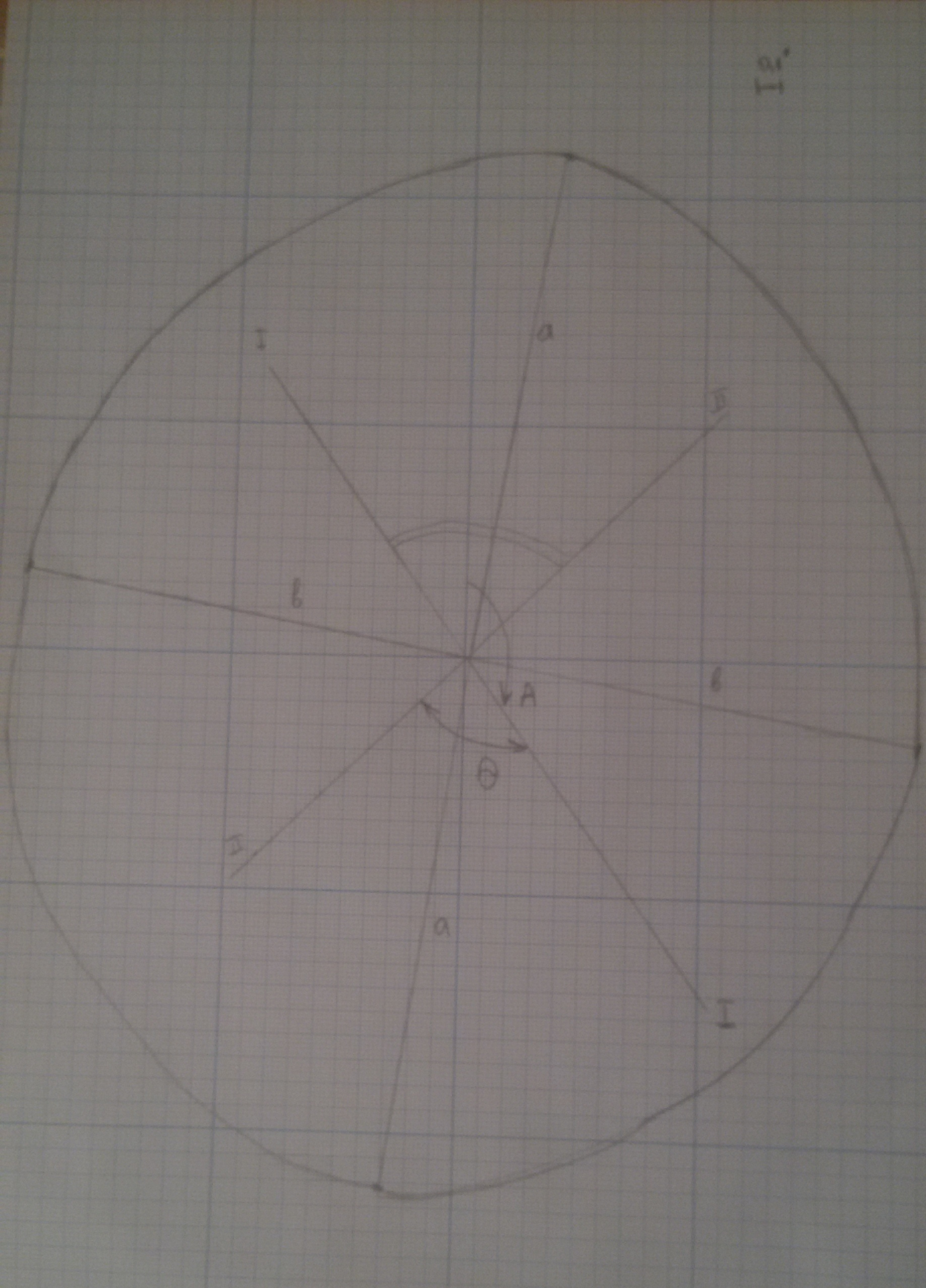 Список литературы1.Кожухов В.П.. Григорьев В.В.. Лукин С.М. Математические основы судовождения.- М.: Транспорт. 1987. – 208с. 2.Синяев В.А.. Лукин М.Г.. Кулик В.К. Математические основы судовождения: сборник задач. – М.: ЦРИА «Морфлот». 1980. – 58с. Мореходные таблицы (МТ-75).- Л.: ГУНиО МО. 1975. – 322с. 3.Долматов Б.П.. Орлов В.А.. Шишло А.В. Автоматизация нави-гационных и промысловых расчетов. – Мурманское книжное изда-тельство. 1977. – 176с.4.Гаврюк М.И. Использование малых вычислительных машин при решении задач судовождения. – М.: Транспорт.1980. – 238с. 5.Кондрашихин В.Т. Теория ошибок.- М.: Транспорт. 1969. – 256с. 6.Новицкий П.В.. Зограф И.А. Оценка пргрешности результатов измерений. – Л.: Энергоатомиздат. 1985. – 248с.7.Скворцов М.И. Систематические погрешности в судовожде-нии. – М.: Транспорт. 1980. – 169с.Табл.зн-еsincostgctgseccosec9.744559.919939.824620.175380.080070.25545Интерп. за 0.2`+4-2+5-5+2-4Ответ9.744599.919919.824670.175330.080090.25541Табл.зн-еsincostgctgseccosec9.956339.630260.326079.673930.369740.04367Интерп. за 0.2`+1-5+7-7+5-1Ответ9.956349.630210.326149.673860.369790.04366Табл. 71°39`9.50486∆α+0.2α71°39.2`a--cos9.50966Bcos9.59761sin9.96298Ccos9.54419sin9.97161180-C69°30.4`+I9.14180+II9.44425А.Г.0.30245α0.17564cos A9.61989A65°22.2`acosec0.02398ctg9.53364Bctg9.63463--Csin9.97161cos9.54419180-C69°30.4`+I9.63022-II9.07783β9.85716А.Г.0.55239ctg b9.48738bacosec0.02398ctg9.53364Bsin9.96298cos9.59761Cctg9.57258-180-C69°30.4`-I9.55954+II9.13125β9.79726А.Г.0.42829ctg c9.35680c180-cSin A9.95857Sin B9.96298Sin C9.97161Cosec a0.02398Cosec b0.01958Cosec c0.010969.982559.982569.98257Sin9.99480Cos9.18685Ctg9.19204Cos9.80954Ctg9.92633Cosec0.11679Cos C9.80434Ctg a9.11318Ctg b9.30883180-Ca180-bCbSin A0.00000Sin B9.99480Sin C9.88684Cosec a0.00363Cosec b0.00883Cosec c0.116790.003630.003630.00363φ258°36.6ˋNМЧ24344.1λ2171°56.9ˋE-φ143°51.1ˋN-МЧ12917.5-λ1142°34.9ˋEРШ14°45.5ˋкNРМЧ1426.6РД29°22.0ˋкEРШ885.5ˋкNРД1762ˋкE№xiVi=xi-x0Vi21156.50.570.332155.0-0.930.863155.5-0.430.184155.0-0.930.865156.00.070.016156.00.070.017157.51.572.47φimipiφi –φa(φi –φa) pi7°35.3` S±0.6`2.780.0`0.0`7°36.0` S±0.9`1.230.7`0.86`7°36.7` S±1.10.831.4`2.02`φa=7°35.3`